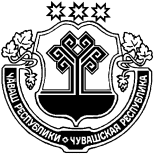 О внесении изменений в административныйрегламент по предоставлению муниципальной услуги «Выдача, продление ордера-разрешения на производство земляных работ»В соответствии с Федеральным законом от 27.07.2010 № 210-ФЗ «Об организации предоставления государственных и муниципальных услуг», в целях повышения качества предоставления муниципальной услуги администрация Можарского  сельского поселения Янтиковского района      п о с т а н о в л я е т:Внести в административный регламент по предоставлению муниципальной услуги «Выдача, продление ордера-разрешения на производство земляных работ», утвержденный постановлением администрации Можарского сельского поселения Янтиковского района от 13.12.2017 года № 70 (с изменениями от 24.12.2020 года № 62) следующие изменения:подраздел 2.4. дополнить пунктом 2.4.4. следующего содержания:«2.4.4. Срок исправления технических ошибок, допущенных при предоставлении муниципальной услуги, не должен превышать 3 рабочих дней с момента обнаружения ошибки или получения от заинтересованного лица заявления об исправлении ошибки.»;пункт 2.6.4. дополнить подпунктом 3 следующего содержания: «3) предоставления на бумажном носителе документов и информации, электронные образы которых ранее были заверены в соответствии с пунктом 7,2 части 1 статьи 16 Федерального закона, за исключением случаев, если нанесение отметок на такие документы либо их изъятие является необходимым условием предоставления государственной или муниципальной услуги, и иных случаев, установленных федеральными законами.»;абзац 5 подраздела 3.4. признать утратившим силу.Настоящее постановление вступает в силу после официального опубликования.Глава Можарского сельскогопоселения Янтиковского района                                                А.В. ЕгоровЧУВАШСКАЯ РЕСПУБЛИКАЯНТИКОВСКИЙ РАЙОНЧĂВАШ РЕСПУБЛИКИТĂВАЙ РАЙОНĚЧУВАШСКАЯ РЕСПУБЛИКАЯНТИКОВСКИЙ РАЙОНМУЧАР ЯЛ ПОСЕЛЕНИЙĚН АДМИНИСТРАЦИЙĔЙЫШĂНУ22 июнь 2022 ç.  25 №Мучар ялěАДМИНИСТРАЦИЯ МОЖАРСКОГО СЕЛЬСКОГО ПОСЕЛЕНИЯПОСТАНОВЛЕНИЕ 22 июня 2022г. № 25село МожаркиМУЧАР ЯЛ ПОСЕЛЕНИЙĚН АДМИНИСТРАЦИЙĔЙЫШĂНУ22 июнь 2022 ç.  25 №Мучар ялě